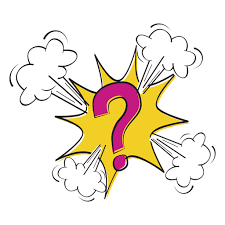 MATEMATIČKI KUTAK3. ZADATAKDragi učenici, pred vas postavljamo novi zadatak. Odvojite malo vremena i pokušajte ga riješiti najbolje što možete.Zadatak je iz jedinice „Potencije“.Potrebno je riješiti zadanu zagonetku. Zagonetka ima najmanje 4 rješenja. Za svako ponuđeno rješenje uz cijeli postupak dobivate po jedan bod.Rok za predaju radova je petak 18.10.2019.
Radove predajte učiteljima matematike ili ih ubacite u kutije za „Matematički kutak“ u učionicama Matematika 1 ili Matematika 2.
Ne zaboravite se potpisati na svoje radove.SRETNO I ZABAVITE SE! 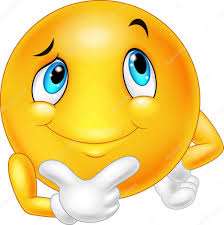 Učitelji matematike OŠ braće Radića PakracSt. Ives  (Sveti Ivan) - zagonetkaSt. Ives  (Sveti Ivan) - zagonetkaAs I was going to Saint Ives, I met a man with seven wives, Every wife had seven sacks, Every sack had seven cats, Every cat had seven kits, Kits, cats, sacks, and wives, How many were there going to Saint Ives?Kad sam išao u Sveti Ivan, Sreo sam čovjeka sa sedam žena, Svaka žena imala je sedam vreća, U svakoj vreći bilo je sedam mačaka, Svaka mačka imala je sedam mačića, Mačići, mačke, vreće i žene, Koliko ih je išlo u Sveti Ivan?